ПРОГРАММА обучения по охране труда руководителей организаций, заместителей руководителей организаций и специалистов, в том числе курирующих вопросы охраны трудаг Воронеж2021ПОЯСНИТЕЛЬНАЯ ЗАПИСКАВ соответствии с Порядком обучения по охране труда и проверки знаний требований охраны труда работников организаций, утвержденным постановлением Минтруда России и Минобразования России от 13.01.2003 N 1/29, работодатель (или уполномоченное им лицо) обязан организовать в течение месяца после приема на работу обучение безопасным методам и приемам выполнения работ всех поступающих на работу лиц, а также лиц, переводимых на другую работу.Рабочие учебные план и программа предназначены для обучения по охране труда руководителей предприятий, заместителей руководителей, специалистов по охране труда и членов комиссий по проверке знаний по охране трудаПродолжительность обучения - 40 часов.Рабочие учебные план и программа разработаны на основании примерных учебных плана и программы обучения труда руководителей предприятий, заместителей руководителей, специалистов по охране труда и членов комиссий по проверке знаний по охране трудаОсновной целью обучения по охране труда руководителей и специалистов является формирование у них необходимых знаний для организации обучения и контроля знаний по охране труда у работников предприятия и обеспечения надлежащей охраны труда в целом на предприятии.Категория обучающихся:Руководители, заместители организаций, работодатели и индивидуальные предпринимателиСпециалисты предприятий, отвечающих за охрану труда, курирующих вопросы охраны труда, инженерно-технические работники, осуществляющие организацию, руководство и проведение работ на рабочих местах и в производственных подразделенияхСпециалисты служб охраны труда, работники, на которых работодателем возложены обязанности организации работы по охране трудаПедагогические работники образовательных учреждений начального профессионального, среднего профессионального, высшего профессионального, послевузовского профессионального образования и дополнительного профессионального образования – преподаватели дисциплин “охрана труда”, “безопасность жизнедеятельности”, “безопасность технологических процессов и производств”, а также организаторы и руководители производственной практики обучающихсяВ результате обучения руководители и специалисты должны знать:правовые, нормативно-технических и организационных основ охраны труда и правил безопасности, в том числе государственного регулирования в сфере охраны труда;принципы социального партнерства работодателя и работников в сфере охраны труда, порядка организации общественного контроля;основы физиологии человека и рациональных условий его деятельности;последствия воздействия опасных и вредных производственных факторов на человека и мер защиты от них;принципы оказания первой помощи пострадавшим на производстве;средства и методы обеспечения безопасности труда, принципов безопасной работы технических средств и организации технологического процесса с соблюдением мер безопасности;порядок расследования, оформления и учета несчастных случаев на производстве и случаев профессиональных заболеваний;принципы организации социальной защиты пострадавших на производстве;порядок предоставления компенсаций за тяжелые работы и работы с вредными и (или) опасными условиями труда, обеспечения работников средствами индивидуальной защиты;основные функции и полномочий органов государственного управления, надзора и контроля охраны труда;методы организации и управления охраной труда, в том числе новых элементов системы управления охраной труда»;порядок проведения специальной оценки условий труда;уметь:пользоваться нормативной и иной правовой документацией, применять современные информационные технологии и системы в области безопасности труда;оценивать источники вредных и опасных факторов производственной среды и производственного процесса, эффективно применять средства защиты от негативных воздействий опасных и вредных производственных факторов;эффективно и правильно применять средства защиты от негативных воздействий опасных и вредных производственных факторов;применять современные информационные технологии и системы в области безопасности труда.Учет успеваемости проводится путем текущей и периодической проверки знаний и навыков, обучающихся.Лицам, успешно прошедшим проверку знаний, выдаётся удостоверение установленного образца. УЧЕБНЫЙ ПЛАН: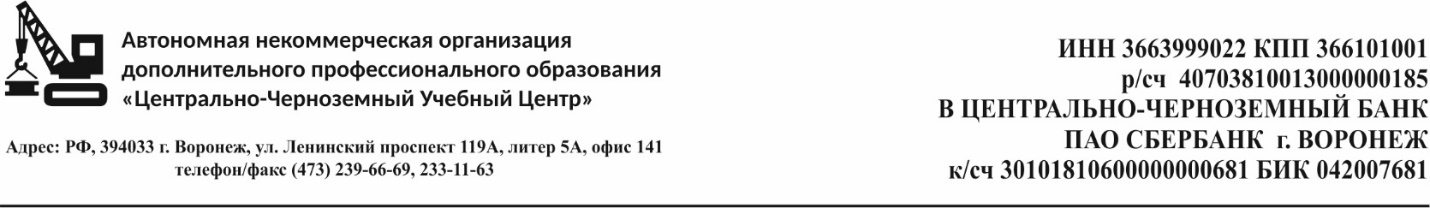 СогласованоЗаместитель руководителя департамента труда и занятости населения Воронежской области _________________ /О.В. Коровина/«____»___________________ 20   г.УтверждаюДиректорАНО ДПО «ЦЧР Учебный Центр»_____________________О.А. Плотникова«_____»__________________2021  г.№ темы№ п/пТемыКол-во часов1Основы охраны труда121.1Трудовая деятельность человека11.2Основные принципы обеспечения безопасности труда11.3Основные принципы обеспечения охраны труда11.4Основные положения трудового права21.5Правовые основы охраны труда11.6Государственное регулирование в сфере охраны труда 21.7Государственные нормативные требования по охране труда11.8Обязанности и ответственность работников по соблюдению требовании охраны труда и трудового распорядка11.9Обязанности и ответственность должностных лиц по соблюдению требований законодательства о труде и об охране труда22Основы управления охраной труда в организации122.1Обязанности работодателя по обеспечению безопасных условий и охраны труда32.2Управление внутренней мотивацией работников на безопасный труд и соблюдение требований охраны труда22.3Организация системы управления охраной труда22.4Социальное партнерство работодателя и работника в сфере охраны труда. 0,52.5Специальная оценка условий труда12.6Разработка инструкций по охране труда0,52.7Организация обучения по охране труда и проверки знаний требований охраны труда работников организаций12.8Предоставление компенсаций за условия труда; обеспечение работников средствами индивидуальной защиты12.9Основы предупреждения профессиональной заболеваемости0,52.10Документация и отчетность по охране труда0,252.11Сертификация работ по охране труда в организациях0,253Специальные вопросы обеспечения требований охраны труда и безопасности производственной деятельности43.1Основы предупреждения производственного травматизма13.2Техническое обеспечение безопасности зданий и сооружений, оборудования и инструмента, технологических процессов0.253.3Коллективные средства защиты: вентиляция, освещение, защита от шума и вибрации0.253.4Опасные производственные объекты и обеспечение промышленной безопасности0.253.5Организация безопасного производства работ с повышенной опасностью13.6Обеспечение электробезопасности0.53.7Обеспечение пожарной безопасности0.253.8Обеспечение безопасности работников в аварийных ситуациях0.54Социальная защита пострадавших на производстве44.1Общие правовые принципы возмещения причиненного вреда0,254.2Обязательное социальное страхование от несчастных случаев на производстве и профессиональных заболеваний0,254.3Порядок расследования и учета несчастных случаев на производстве14.4Порядок расследования и учета профессиональных заболеваний0,54.5Оказание первой помощи пострадавшим на производстве25Консультации, экзамен8ИТОГО40